Vláda schválila nouzový stav na dobu 30 dníVytvořeno: 25. 11. 2021 Poslední aktualizace: 25. 11. 2021Od dnešní půlnoci 26. listopadu se vyhlašuje z důvodu špatné epidemické situace nouzový stav s trváním do 25. prosince. Zpřísnění protiepidemických opatření bude platné od pátku 26. listopadu od 18 hodin.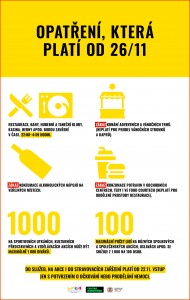 Nově bude omezena přítomnost veřejnosti v provozovnách stravovacích služeb, klubech, hernách a kasinech v čase od 22:00 do 04:59 hodin. Také dochází ke zpřísnění konání hromadných akcí v případě volnočasových aktivit dětí i dospělých, kdy se snižuje maximální povolený počet účastníků akce z 1000 na 100 osob. U kulturních představení, sportovních utkání a vzdělávacích akcí dochází k omezení počtu diváků na maximálně 1000 osob. Dále dochází k zákazu provozu adventních a vánočních trhů a konzumace alkoholu na veřejnosti. Vyhlašuje se pracovní povinnost pro ambulantní specialisty. ,,Musíme jednat rychle, proto budou nová nařízení platná již před víkendovými dny, kdy dochází k větším sociálním kontaktům. Nadále zůstává v platnosti většina dosavadních omezení, zejména pak pravidlo, že vstup do restaurace nebo ke kadeřníkovi je možný pouze na základě potvrzení o očkování nebo prodělání onemocnění, takzvané O-N,” vysvětlil ministr zdravotnictví Adam Vojtěch.V pátek 26. listopadu dochází při návštěvách restauračních zařízení a hudebních, tanečních, herních a podobných společenských klubů a diskoték, heren a kasin ke zpřísnění opatření. Nově budou v čase od 22 hodin večer do 5 hodin ráno muset být pro veřejnost uzavřeny. Výdejová okénka v tomto čase budou moct i nadále v tomto nočním čase fungovat.U hromadných akcích dochází ke změně stávajícího omezení celkového počtu účastníků u volnočasových aktivit dětí a dospělých z 1000 na 100 osob. Jedná se o různé spolkové, sportovní, kulturní, tradiční a taneční a další podobné akce a oslavy. Kulturních představení, sportovních utkání a vzdělávacích akcí se může účastnit nejvýše celkem 1000 osob a všichni diváci musí být usazeni.Od pátku bude dále platný zákaz pití alkoholických nápojů na veřejně přístupných místech s výjimkou vnitřních prostor stravovacích služeb, kde bude konzumace alkoholu dovolena. Zakázány budou adventní a vánoční trhy, s výjimkou prodeje vánočních stromků a kaprů, které mohou i nadále neomezeně fungovat. Tento zákaz se netýká prodeje na farmářských trzích, které mohou být i nadále dle platných opatření provozovány za stanovených podmínek.Vedle toho je zaveden zákaz konzumace potravin v nákupních centrech, včetně food court. Tento zákaz se netýká restaurací, které jsou v nákupních centrech oddělené.Současně s vyhlášením nouzového stavu bude nařízena pracovní povinnost lékařům a nelékařským zdravotnickým pracovníkům ambulantní a jednodenní péče, nebo lůžkové péče, v jejichž zdravotnickém zařízení nejsou hospitalizováni pacienti s onemocněním covid-19. Tuto povinnost mohou využít poskytovatelé zdravotních služeb, kteří poskytují akutní lůžkovou péči pacientům s onemocněním covid-19.Odbor komunikace s veřejností
Mgr. Daniel Köppl, ředitel odboru komunikace s veřejností, tel.: 224 972 167, e-mail: tisk@mzcr.cz